Что такое дислексия и дисграфия? Дислексия –  специфическое нарушение процесса чтения. Она может проявляться в неразличении смысла прочитанного текста, в трудности усвоения и запоминания букв и звуков, замене букв при чтении, в изменении падежных окончаний и т.д.Дисграфия – специфическое нарушение процесса письма. Она может проявляться в замене звуков близких по звучанию, искажении слова и предложения, использовании обратного порядка слов в предложении, искажении букв при письме и т.д.Коррекционные упражненияВставь пропущенные буквы П — Б и прочитай слова. Определи, какие слова выберет себе Буратино, а какие слова достанутся Пьеро? Почему? Запиши эти слова в разные столбики._ОЧКА                 _ЕЛКА             _ИЛА                 _А_УШКА_УШКА                 _ЕНАЛ            _РОВИ              _УМАГА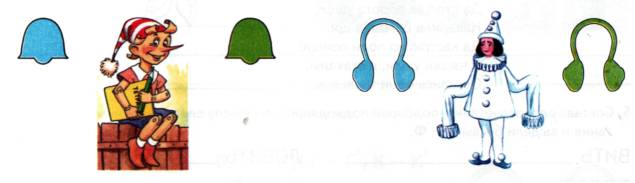  Найди в таблице все буквы В — Ф. Под буквой В нарисуй простым карандашом звонок, а под буквой Ф — наушники.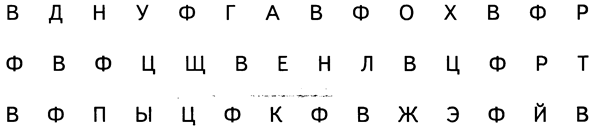  Помоги Гному купить в магазине необходимые товары (выбирать нужно только слова со звуками Г — Г’). Запиши слова — названия покупок.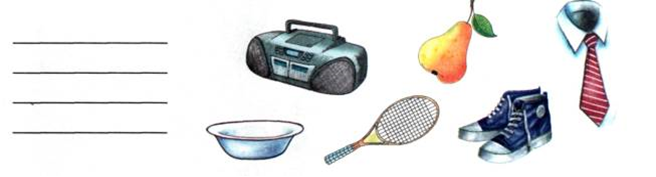  «Раздай» картинки Тиму и Тому: проведи линии от картинок со звуками Т и Т* к каждому брату.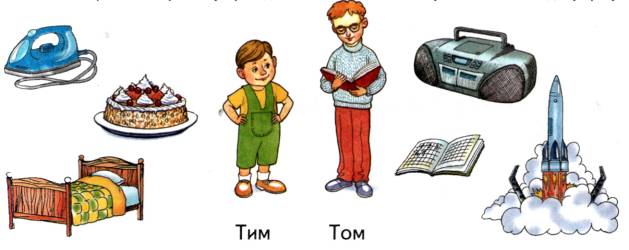  Замени символы звуков буквой С. Запиши слова.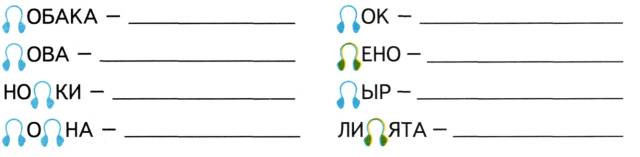 Прочитай слоги, которые записаны в каплях дождя, и запиши их в два столбика. Укажи звуки занятия.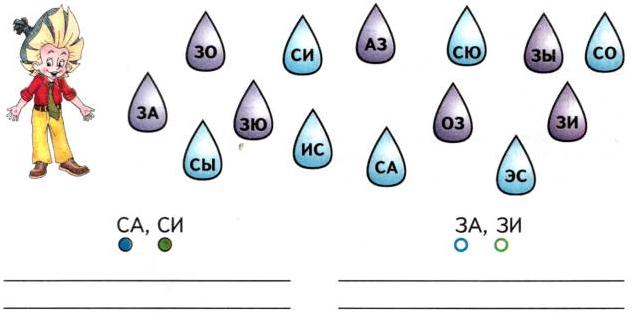 Соедини половинки и прочитай слово. 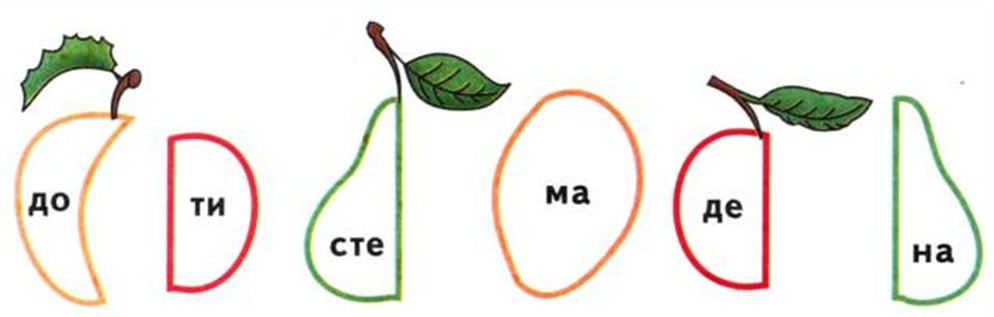 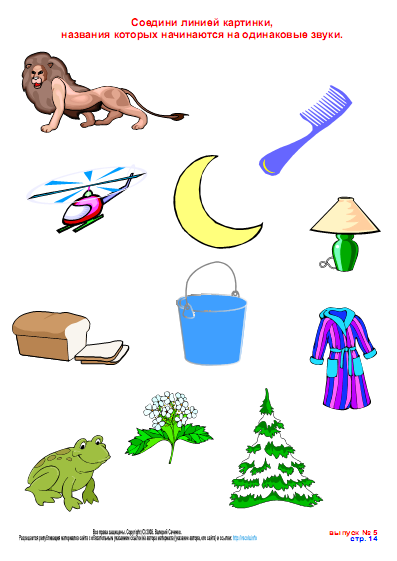 Определи где находится звук Р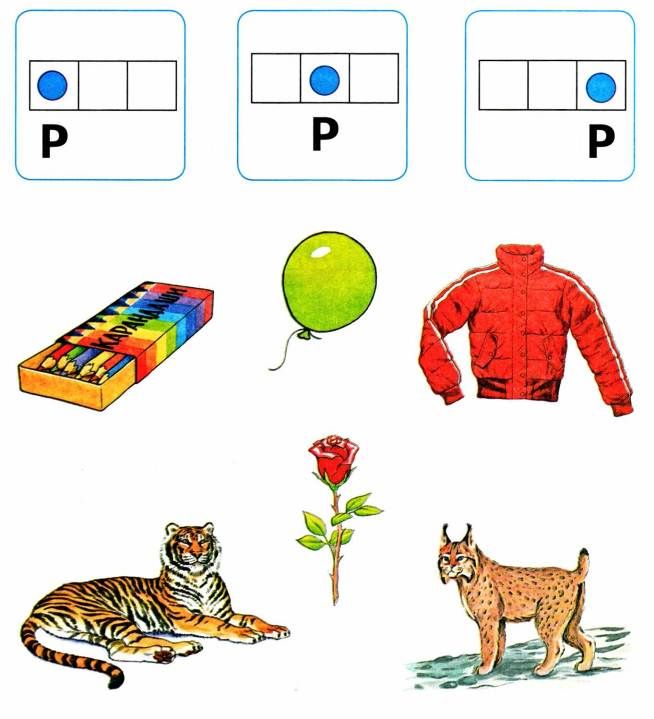 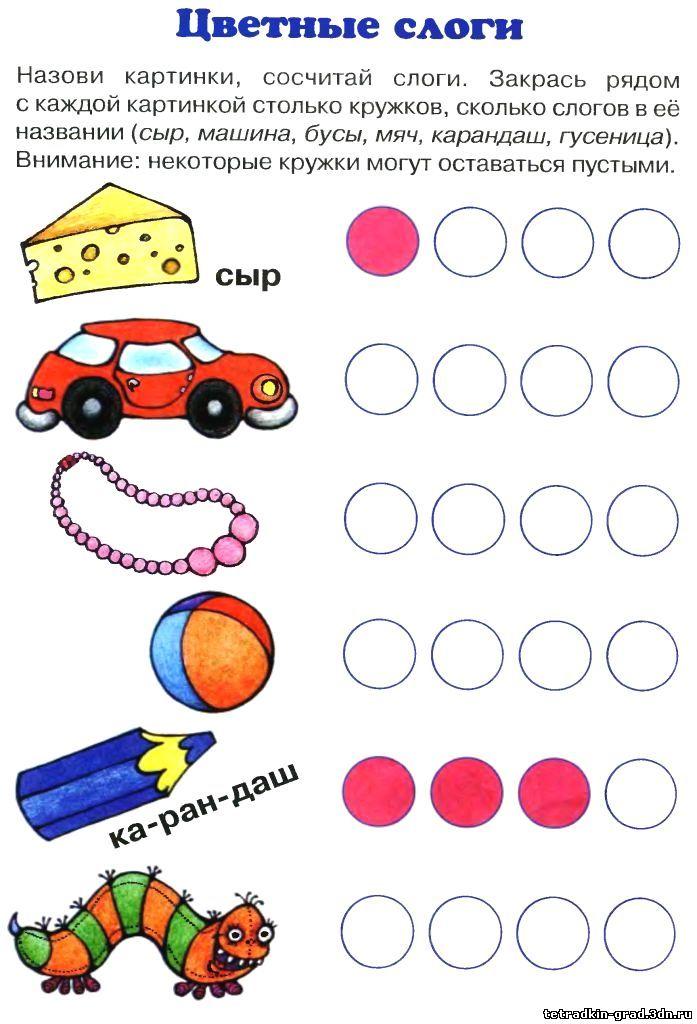 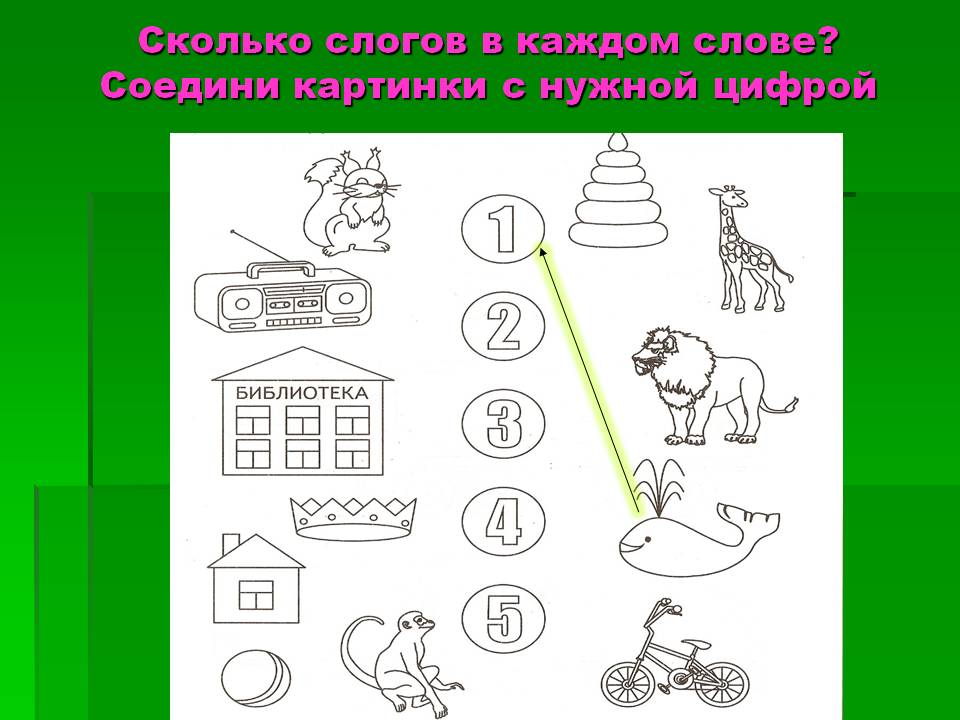 Собери слово по первым звукам.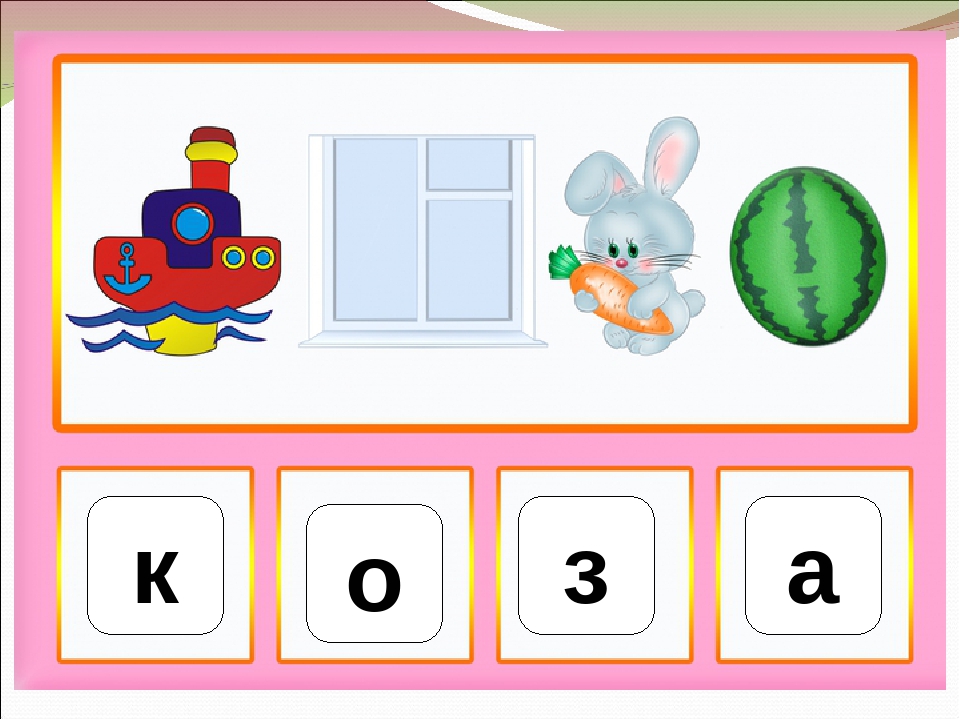 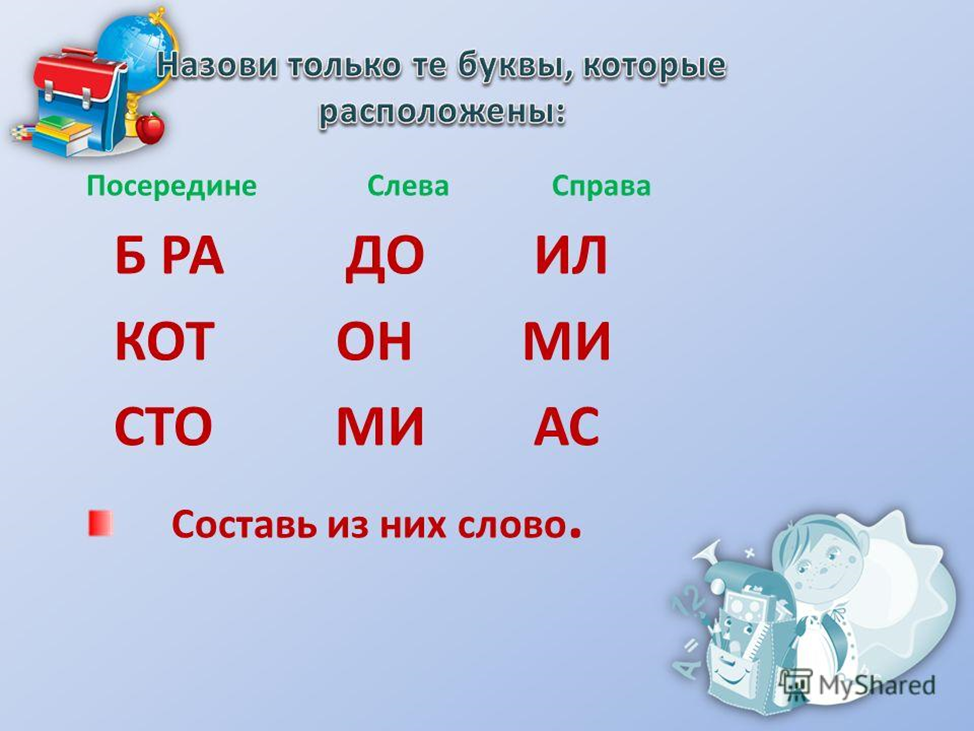 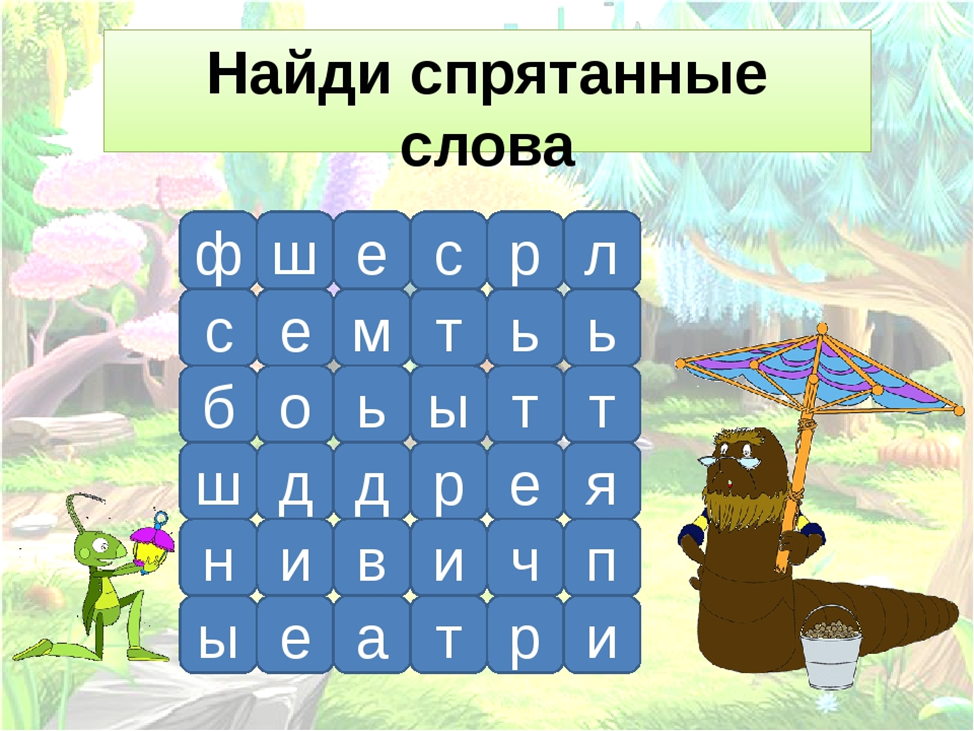 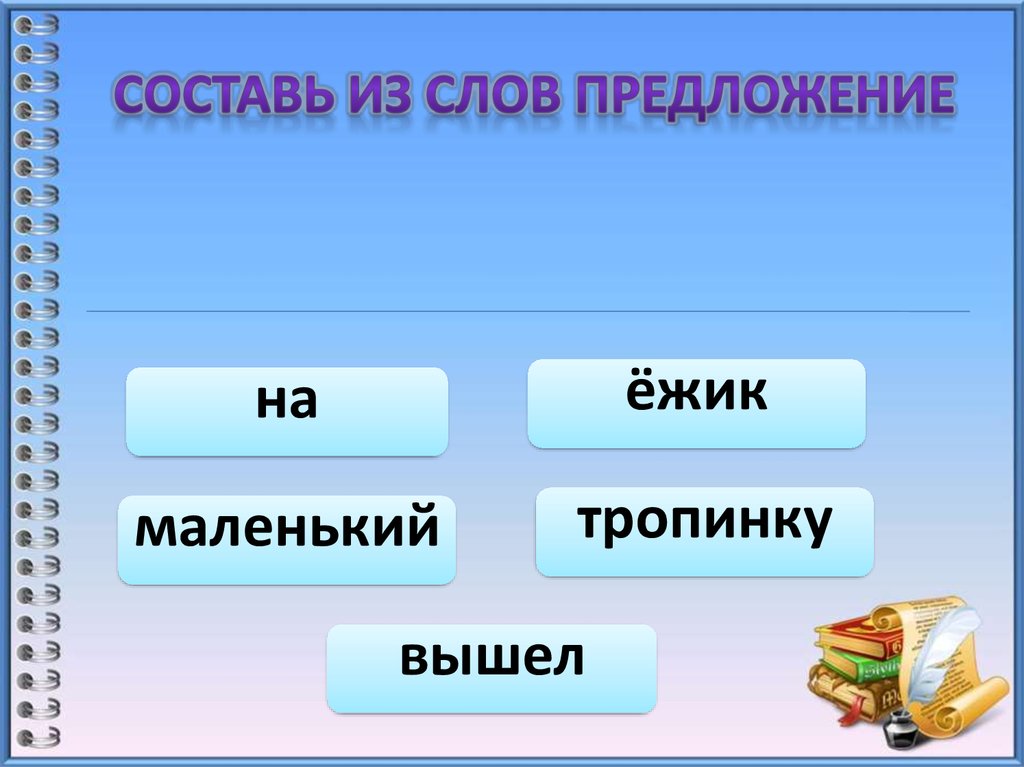 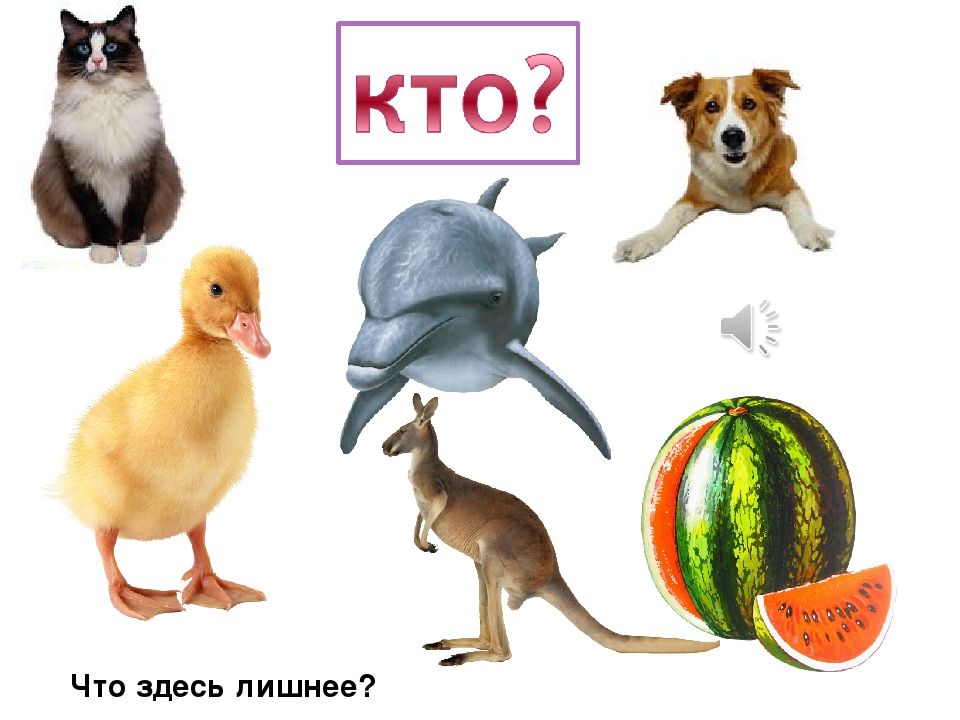 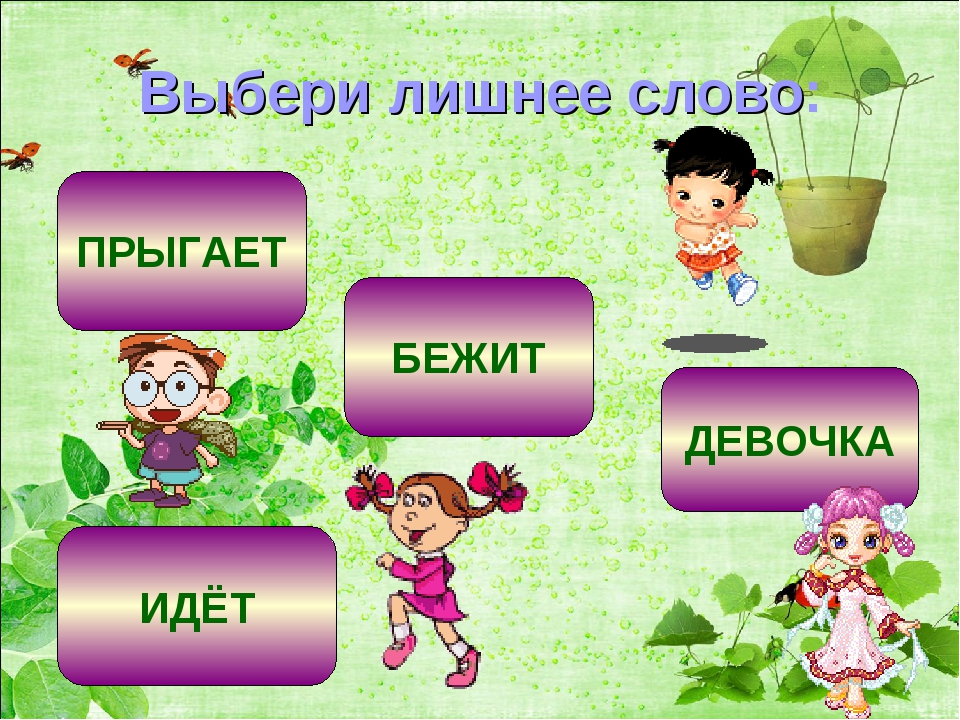 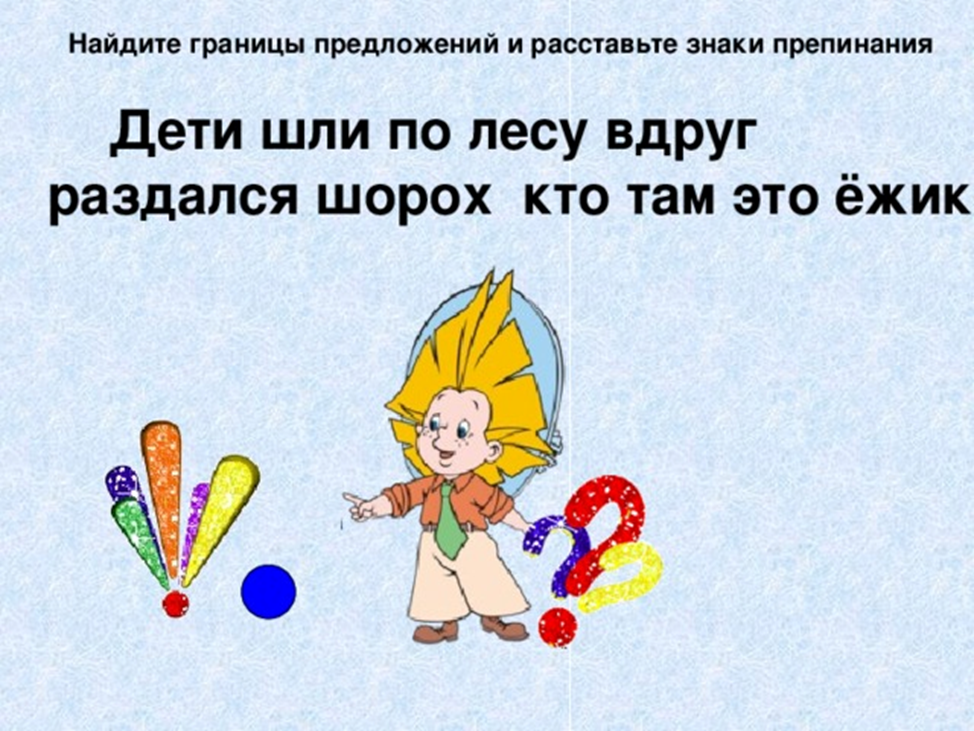 Собери буквы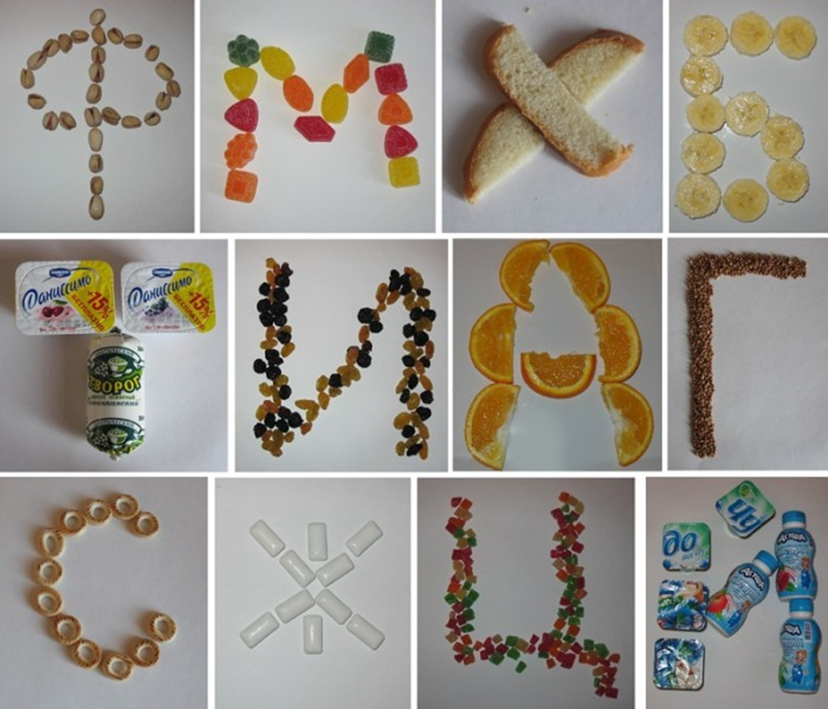 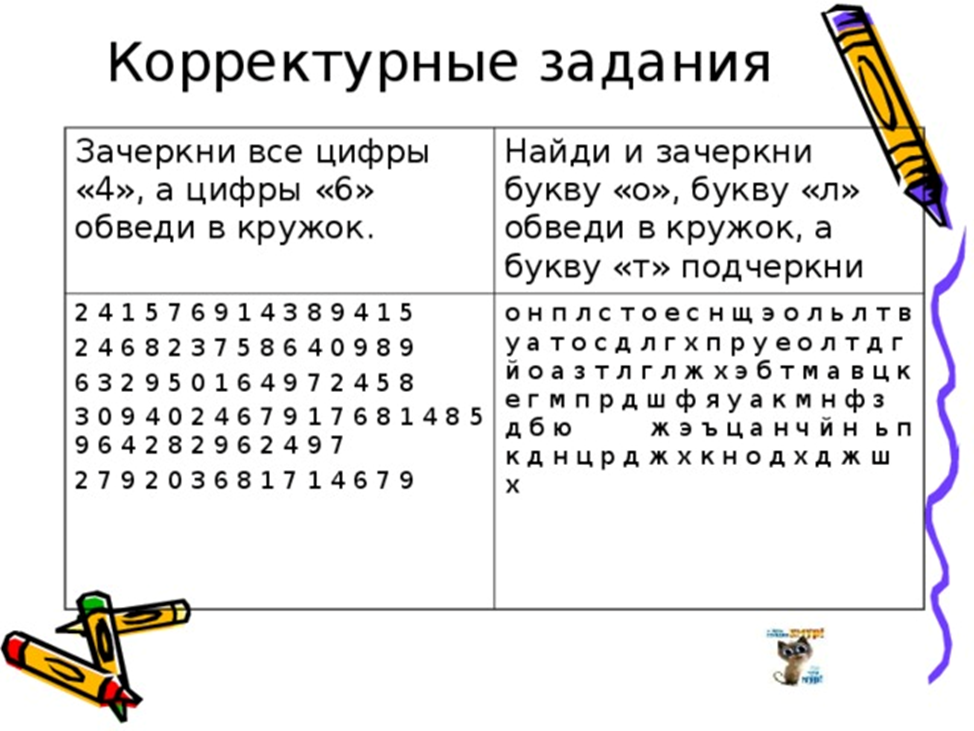 Рассмотри элементы букв и обведи только те, которые подходят для букв Д — Т.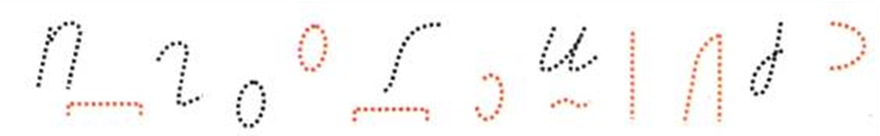 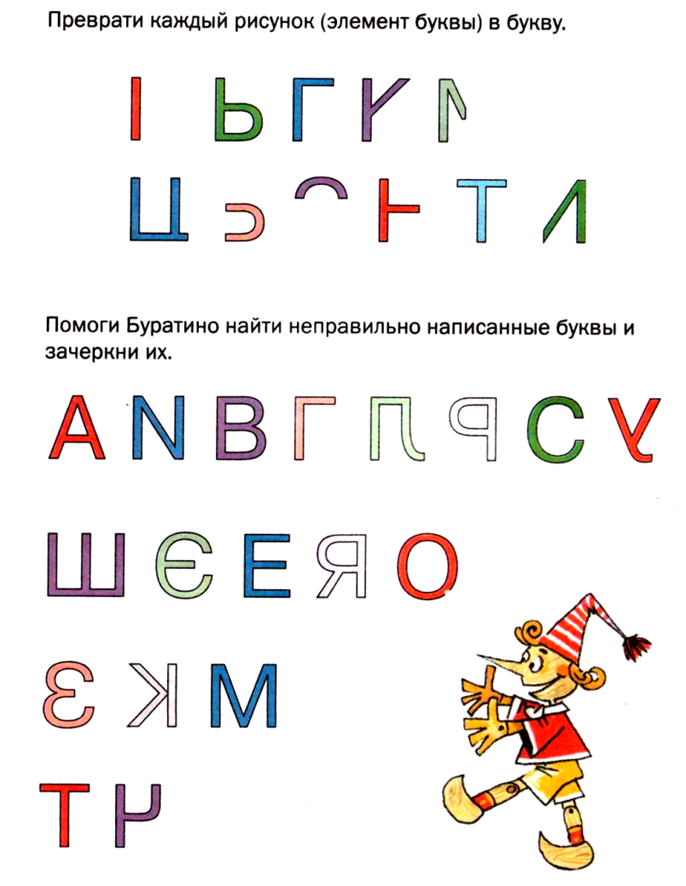 